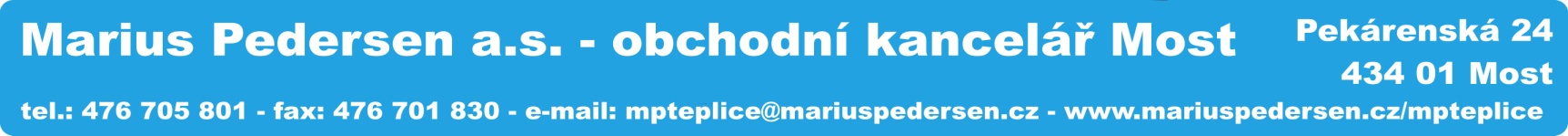 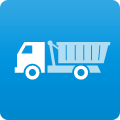 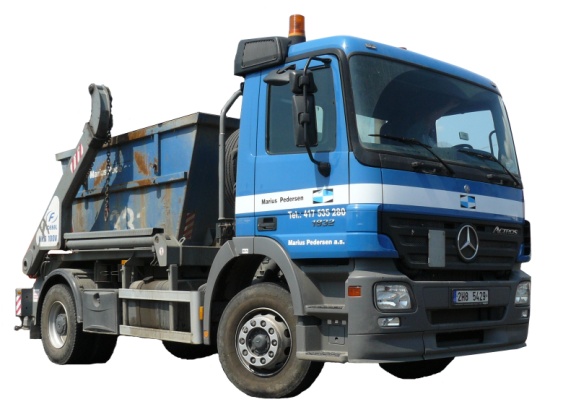 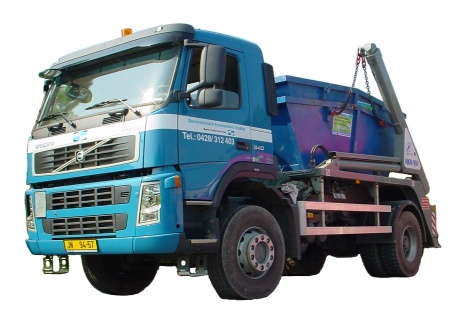 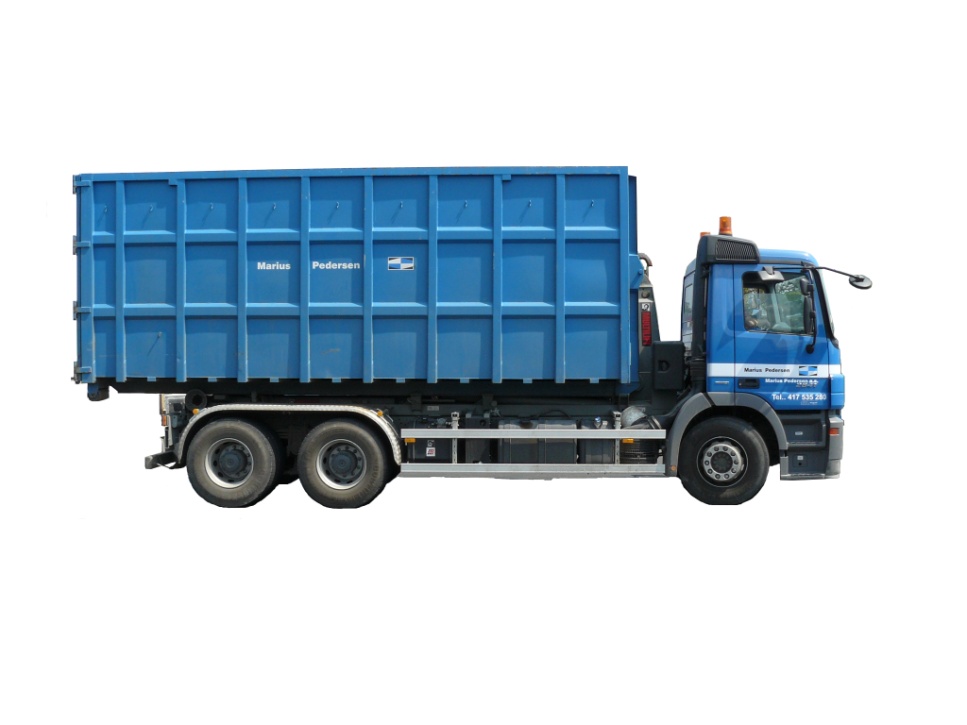 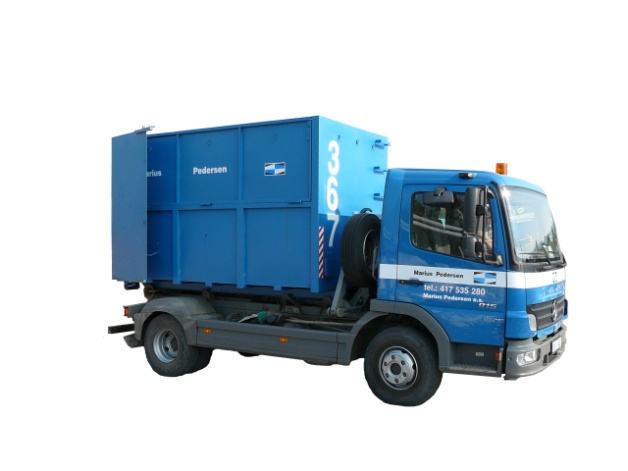 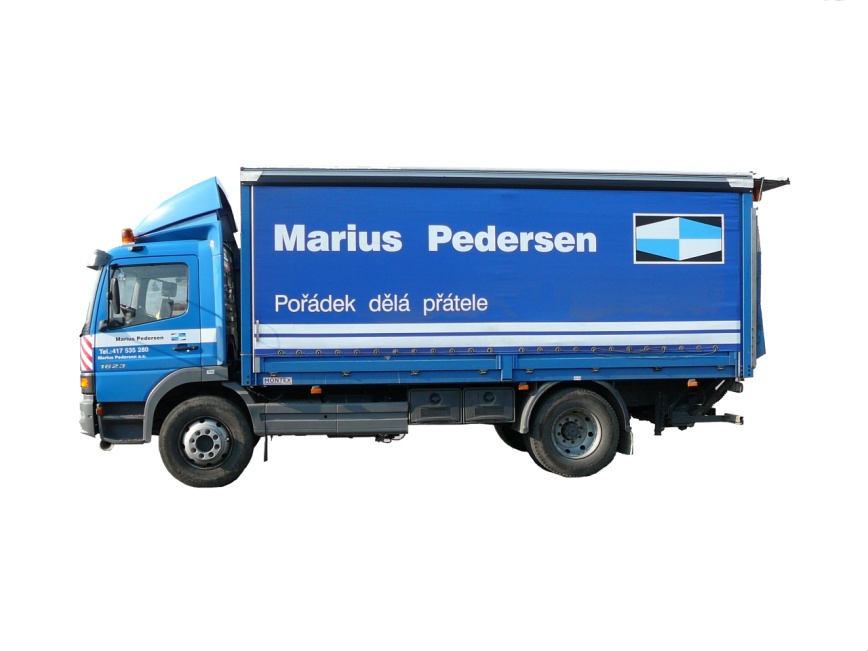 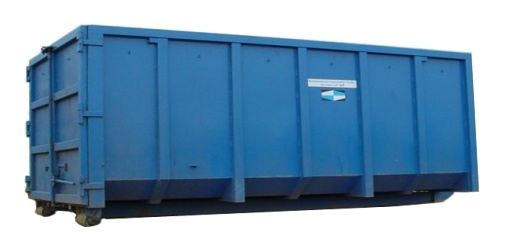 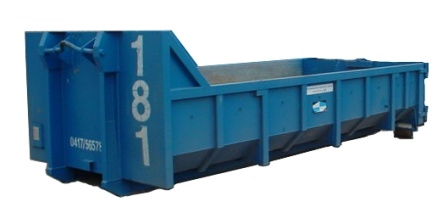 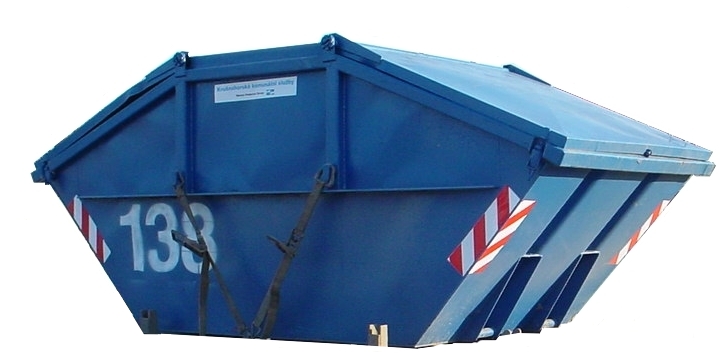 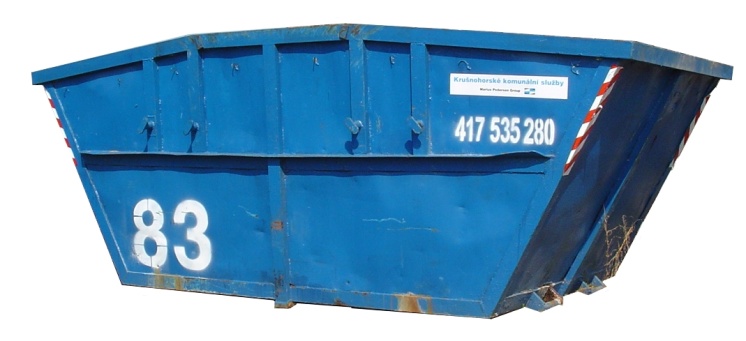 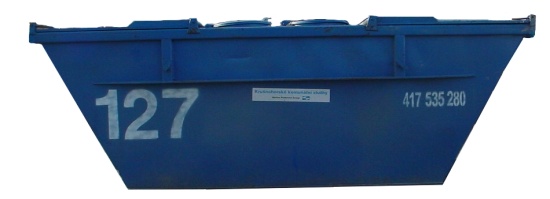 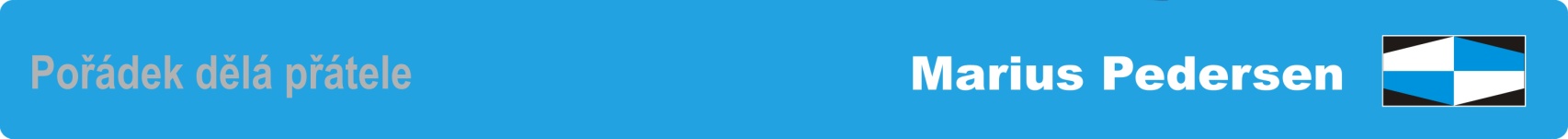 Přistavení a odvoz  do 40 km - malý RNK786,00 Kč/odvozPřistavení a odvoz do 50 km - malý RNK958,00 Kč/odvozPřistavení a odvoz do 70 km - malý RNK1 285,00 Kč/odvozPřistavení a odvoz do 130 km - malý RNK2 001,00 Kč/odvozPřistavení a odvoz  do 40 km - RNK 1 684,00 KčKč/odvozPřistavení a odvoz do 50 km - RNK 1 853,00 KčKč/odvozPřistavení a odvoz do 70 km - RNK 2 372,00 KčKč/odvozPřistavení a odvoz do 130 km  - RNK 3 273,00 KčKč/odvozPřistavení a odvoz  do 40 km - ABROL 1 684,00 KčKč/odvozPřistavení a odvoz do 50 km - ABROL1 853,00 KčKč/odvozPřistavení a odvoz do 70 km - ABROL2 372,00 KčKč/odvozPřistavení a odvoz do 130 km  - ABROL3 273,00 KčKč/odvozPřistavení a odvoz  do 40 km - nosič kontejnerů JNK CTS969,00 KčKč/odvozPřistavení a odvoz do 50 km - nosič kontejnerů JNK CTS1 096,00 KčKč/odvozPřistavení a odvoz do 70 km - nosič kontejnerů JNK CTS1 438,00 KčKč/odvozPřistavení a odvoz do 130 km - nosič kontejnerů JNK CTS2 001,00 KčKč/odvozSkříňové vozidlo - odvoz do 50 km1030,00Kč/odvozpronájem kontejnerů RNK                     5 - 7 m3 35,00Kč/den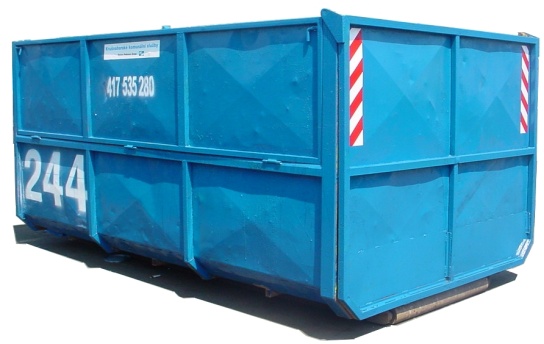 pronájem kontejnerů JNK CTS            9 - 12 m3 35,00Kč/denpronájem kontejnerů ABROL              8 - 36 m3 40,00Kč/den